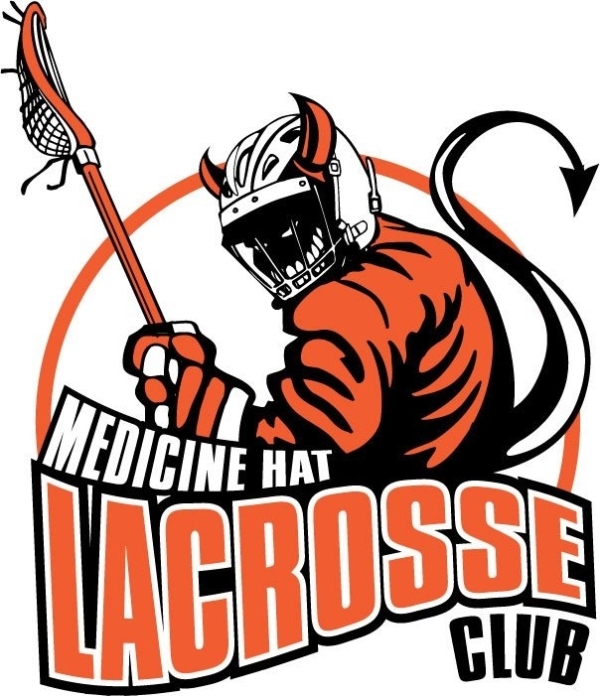                                                            Date: _________ / ________ / _________       	   Day		 Month 	              Year	Players Last Name:  _________________________             Player First Name: __________________________Date of Birth: _____ / _____ / ________   Phone #:  (_____) - ______ - ________		   Day	       Month 	               YearAddress:  _________________________________              City & Province:  ______________________________Postal Code: ______ - ______     AB Heath Care#: __________ - __________    Gender:  Male [ ]  Female [ ]Mother:  ___________________ Cell #:(_____) - ______ - __________ Email: _________________________Father:  ___________________  Cell #:(_____) - ______ - __________ Email: _________________________Doctor:  _________________________  Phone #:(_____) - ______ - __________Dentist:  _________________________ Phone #:(_____) - ______ - __________Person to contact in case of accident or emergency, if parents are not availableName: _________________________________  Phone #:  (_____) - ______ - __________Medical Conditions: ___________________________________________________________________ ___________________________________________________________________ ___________________________________________________________________ ___________________________________________________________________ ___________________________________________________________________ ___________________________________________________________________ ___________________________________________________________________ ___________________________________________________________________Medications: ___________________________________________________________________ ___________________________________________________________________ ___________________________________________________________________ ___________________________________________________________________Allergies: ___________________________________________________________________ ___________________________________________________________________ ___________________________________________________________________ ___________________________________________________________________Recent Injuries: ______________________________________________________________________________________________________________________________________ ___________________________________________________________________ ___________________________________________________________________Additional Information: _____________________________________________________________________________________________________________________________________________________Any medical condition or injury should be checked by your physician before participating in a lacrosse program. I understand that it is my responsibility to keep the team management/coaches advised of any changes in the above information as soon as possible and that in the event no one can be contacted, team management/coaches will take my child to the hospital if deemed necessary. I hereby authorize the physician and nursing staff to undertake examination, investigation and necessary treatment of my child. I also authorize release of information to appropriate people (coaches/physician) as deemed necessary.Signature of Parent/Guardian: ____________________________________________________________